        КАРАР                                                                                 ПОСТАНОВЛЕНИЕ      22 март 2016 й.                                   № 12                         22 марта 2016 г.     Присвоить жилой квартире, расположенной на земельном участке с кадастровым номером 02:09:060301:70, площадью 1644 кв. м, почтовый адрес: Республика Башкортостан,  Белебеевский р-н,  д. Русская Швейцария,  ул. Новая, д. 3, кв. 2, вместо ранее числившегося:  Республика Башкортостан,  Белебеевский р-н, д. Русская Швейцария,  ул. Новая,  д. 4,  кв. 2.Глава сельского поселения                                                Н.К. КрасильниковаБаш7ортостан Республика3ыБ2л2б2й районы муниципаль районыны8Максим – Горький ауыл советыауыл бил2м23е хакими2те.Горький ис. ПУЙ ауылы, Бакса урамы,  3Тел.2-07-40 , факс: 2-07-40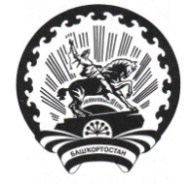 Республика БашкортостанАдминистрация сельского поселения Максим – Горьковский сельсовет муниципального района Белебеевский район452014, с. ЦУП им. М.Горького, ул. Садовая, 3Тел. 2-07-40, факс: 2-07-40